О создании Единой комиссии по осуществлению закупок товаров, работ, услуг для нужд администрации муниципального образования Соль-Илецкий городской округВ соответствии с Федеральным законом от 05.04.2013 №44-ФЗ «О контрактной системе в сфере закупок товаров, работ, услуг для государственных и муниципальных нужд», постановляю:Создать Единую комиссию по осуществлению закупок товаров, работ, услуг для нужд администрации муниципального образования Соль-Илецкий городской округ. Утвердить состав Единой комиссии согласно приложению №1.Утвердить положение о Единой комиссии по осуществлению закупок товаров, работ, услуг для нужд администрации муниципального образования Соль-Илецкий городской округ согласно приложению №2.Признать утратившим силу постановление №1798-п от 29.08.2019г. «О Единой комиссии по осуществлению закупок товаров, работ, услуг для нужд администрации муниципального образования Соль-Илецкий городской округ».5. Контроль за исполнением постановления возложить на заместителя главы администрации городского округа по экономике, бюджетным отношениям и инвестиционной политике Н.Н. Сахацкого.6. Постановление вступает в силу после его подписания.Главамуниципального образованияСоль-Илецкий городской округ                                                      В.И. ДубровинВерно                         [МЕСТО ДЛЯ ПОДПИСИ]ВерноГлавный специалист организационного отдела                          Е.В. ТелушкинаРазослано: в дело, прокуратуру района, комитет экономического анализа и прогнозирования, отдел по строительству, транспорту, ЖКХ, дорожному хозяйству, газификации и связи, отдел архитектуры, градостроительства и земельных отношений, отдел по жилищным и социальным вопросам, сектор по вопросам муниципальной службы и кадровой политике, юридический отделПриложение № 1к постановлению администрации Соль-Илецкого городского округаот ________ 2022  № _______Состав Единой комиссии по осуществлению закупок товаров, работ, услуг для нужд администрации муниципального образования Соль-Илецкий городской округПриложение №2к постановлению администрации муниципального образования                       Соль-Илецкий городской округ от _______2022 №  ________             ПОЛОЖЕНИЕо Единой комиссии по осуществлению закупок товаров, работ, услуг для нужд администрации муниципального образования Соль-Илецкий городской округОбщие положенияНастоящее Положение разработано в соответствии с Федеральным законом от 05.04.2013 № 44-ФЗ «О контрактной системе в сфере закупок товаров, работ, услуг для обеспечения государственных и муниципальных нужд» (далее – Федеральный закон № 44-ФЗ). Положение определяет цели, задачи, функции, полномочия и порядок деятельности комиссии по определению поставщиков (подрядчиков, исполнителей) для заключения контрактов на поставку товаров, выполнение работ, оказание услуг для нужд администрации муниципального образования Соль-Илецкий городской округ (далее – Единая комиссия, комиссия) путем проведения конкурентных процедур.2. Правовое регулированиеКомиссия в процессе своей деятельности руководствуется Конституцией Российской Федерации, Гражданским кодексом Российской Федерации, Бюджетным кодексом Российской Федерации,  Федеральным законом № 44-ФЗ, Законом от 26.07.2006 № 135-ФЗ «О защите конкуренции» (далее – Закон о защите конкуренции), Федеральный закон от 25.12.2008 № 273-ФЗ «О противодействии коррупции», иными действующими нормативными правовыми актами Российской Федерации, приказами и распоряжениями заказчика и настоящим Положением.3. Цели создания и принципы работы комиссии3.1. Комиссия создается в целях проведения: конкурсов, аукционов, запросов котировок.3.2. В своей деятельности комиссия руководствуется следующими принципами:3.2.1. Эффективность и экономичность использования выделенных средств бюджета и внебюджетных источников финансирования;3.2.2. Публичность, гласность, открытость и прозрачность процедуры определения поставщиков (подрядчиков, исполнителей);3.2.3. Обеспечение добросовестной конкуренции, недопущение дискриминации, введения ограничений или преимуществ для отдельных участников закупки, за исключением случаев, если такие преимущества установлены действующим законодательством Российской Федерации;3.2.4. Устранение возможностей злоупотребления и коррупции при определении поставщиков (подрядчиков, исполнителей);3.2.5. Недопущение разглашения сведений, ставших известными в ходе проведения процедур определения поставщиков (подрядчиков, исполнителей), в случаях, установленных действующим законодательством.4. Функции Единой комиссииЭЛЕКТРОННЫЙ КОНКУРС4.1. При осуществлении процедуры определения поставщика (подрядчика, исполнителя) путем проведения электронного конкурса в обязанности Комиссии входит следующее:4.1.1. Не позднее двух рабочих дней со дня, следующего за датой окончания срока подачи заявок на участие в закупке, но не позднее даты окончания срока рассмотрения и оценки первых частей заявок на участие в закупке, установленной в извещении об осуществлении закупки члены Комиссии:рассматривают первые части заявок на участие в закупке, направленные оператором электронной площадки, и принимают решение о признании первой части заявки на участие в закупке соответствующей извещению об осуществлении закупки или об отклонении заявки на участие в закупке;осуществляют оценку первых частей заявок на участие в закупке, в отношении которых принято решение о признании соответствующими извещению об осуществлении закупки, по критериям, предусмотренным пунктами 2 и 3 части 1 статьи 32 Закона № 44-ФЗ (если такие критерии установлены извещением об осуществлении закупки);подписывают протокол рассмотрения и оценки первых частей заявок на участие в закупке усиленными электронными подписями. Протокол формирует заказчик с использованием электронной площадки. После подписания членами комиссии по осуществлению закупок такого протокола усиленными электронными подписями заказчик подписывает его усиленной электронной подписью лица, имеющего право действовать от имени заказчика, и направляет оператору электронной площадки.Действия, предусмотренные выше, могут осуществляться не позднее пяти рабочих дней со дня, следующего за датой окончания срока подачи заявок на участие в закупке, но не позднее даты окончания срока рассмотрения и оценки первых частей заявок на участие в закупке, установленной в извещении об осуществлении закупки:научно-исследовательских, опытно-конструкторских и технологических работ;на создание произведения литературы или искусства;работ по сохранению объектов культурного наследия (памятников истории и культуры) народов Российской Федерации;работ по реставрации музейных предметов и музейных коллекций, включенных в состав Музейного фонда Российской Федерации, документов Архивного фонда Российской Федерации, особо ценных и редких документов, входящих в состав библиотечных фондов;работ, услуг, связанных с необходимостью допуска подрядчиков, исполнителей к учетным базам данных музеев, архивов, библиотек, к хранилищам (депозитариям) музея, библиотеки, к системам обеспечения безопасности и (или) сохранности музейных предметов и музейных коллекций, архивных документов, библиотечного фонда.4.1.2. Не позднее двух рабочих дней со дня, следующего за днем получения вторых частей заявок на участие в закупке, информации и документов от оператора электронной площадки, но не позднее даты окончания срока рассмотрения и оценки вторых частей заявок на участие в закупке, установленной в извещении об осуществлении закупки члены Комиссии по осуществлению закупок:рассматривают вторые части заявок на участие в закупке, а также информацию и документы, направленные оператором электронной площадки, и принимают решение о признании второй части заявки на участие в закупке соответствующей требованиям извещения об осуществлении закупки или об отклонении заявки на участие в закупке;осуществляют оценку вторых частей заявок на участие в закупке, в отношении которых принято решение о признании соответствующими извещению об осуществлении закупки, по критерию, предусмотренному пунктом 4 части 1 статьи 32 Закона № 44-ФЗ (если такой критерий установлен извещением об осуществлении закупки);подписывают протокол рассмотрения и оценки вторых частей заявок на участие в закупке усиленными электронными подписями. Протокол формирует заказчик с использованием электронной площадки. После подписания членами комиссии по осуществлению закупок такого протокола усиленными электронными подписями заказчик подписывает его усиленной электронной подписью лица, имеющего право действовать от имени заказчика, и направляет оператору электронной площадки.4.1.3. Не позднее одного рабочего дня со дня, следующего за днем получения информации и документов в соответствии с пунктом 1 части 14 настоящей статьи 48 Закона № 44-ФЗ, члены Комиссии по осуществлению закупок:осуществляют оценку ценовых предложений по критерию, предусмотренному пунктом 1 части 1 статьи 32 Закона № 44-ФЗ;на основании результатов оценки первых и вторых частей заявок на участие в закупке, содержащихся в протоколах, предусмотренных пунктами 4.1.1. и 4.1.2 настоящего положения о Комиссии, а также оценки ценовых предложений по критерию, предусмотренному пунктом 1 части 1 статьи 32 Закона № 44-ФЗ, присваивают каждой заявке на участие в закупке, первая и вторая части которой признаны соответствующими извещению об осуществлении закупки, порядковый номер в порядке уменьшения степени выгодности содержащихся в таких заявках условий исполнения контракта и с учетом положений нормативных правовых актов, принятых в соответствии со статьей 14 Закона № 44-ФЗ. Заявке на участие в закупке победителя определения поставщика (подрядчика, исполнителя) присваивается первый номер. В случае если в нескольких заявках на участие в закупке содержатся одинаковые условия исполнения контракта, меньший порядковый номер присваивается заявке на участие в закупке, которая поступила ранее других заявок на участие в закупке, содержащих такие же условия;подписывают протокол подведения итогов определения поставщика (подрядчика, исполнителя) усиленными электронными подписями. Протокол формирует заказчик с использованием электронной площадки. После подписания членами комиссии по осуществлению закупок такого протокола усиленными электронными подписями заказчик подписывает его усиленной электронной подписью лица, имеющего право действовать от имени заказчика, и направляет оператору электронной площадки.4.1.4. При осуществлении процедуры определения поставщика (подрядчика, исполнителя) путем проведения электронного конкурса Комиссия также выполняет иные действия в соответствии с положениями Закона № 44-ФЗ.ЭЛЕКТРОННЫЙ АУКЦИОН4.2. При осуществлении процедуры определения поставщика (подрядчика, исполнителя) путем проведения электронного аукциона в обязанности Комиссии входит следующее:4.2.1. Не позднее двух рабочих дней со дня, следующего за датой окончания срока подачи заявок на участие в закупке, но не позднее даты подведения итогов определения поставщика (подрядчика, исполнителя), установленной в извещении об осуществлении закупки члены Комиссии по осуществлению закупок:рассматривают заявки на участие в закупке, информацию и документы, направленные оператором электронной площадки, и принимают решение о признании заявки на участие в закупке соответствующей извещению об осуществлении закупки или об отклонении заявки на участие в закупке по основаниям, предусмотренным пунктами 1–8 части 12 статьи 48 Закона № 44-ФЗ;на основании информации, содержащейся в протоколе подачи ценовых предложений, а также результатов рассмотрения заявок присваивают каждой заявке на участие в закупке, признанной соответствующей извещению об осуществлении закупки, порядковый номер в порядке возрастания минимального ценового предложения участника закупки, подавшего такую заявку (за исключением случая, предусмотренного п. 9 ч. 3 ст. 49 Закона № 44-ФЗ, при котором порядковые номера заявкам участников закупки, подавших ценовые предложения после подачи ценового предложения, предусмотренного абз. 1 п. 9 ч. 3 ст. 49 Закона № 44-ФЗ, присваиваются в порядке убывания размера ценового предложения участника закупки), и с учетом положений нормативных правовых актов, принятых в соответствии со статьей 14 Закона № 44-ФЗ. Заявке на участие в закупке победителя определения поставщика (подрядчика, исполнителя) присваивается первый номер;подписывают протокол подведения итогов определения поставщика (подрядчика, исполнителя) усиленными электронными подписями. Протокол формирует заказчик с использованием электронной площадки. После подписания членами комиссии по осуществлению закупок такого протокола усиленными электронными подписями заказчик подписывает его усиленной электронной подписью лица, имеющего право действовать от имени заказчика, и направляет оператору электронной площадки.4.2.2. При осуществлении процедуры определения поставщика (подрядчика, исполнителя) путем проведения электронного аукциона Комиссия также выполняет иные действия в соответствии с положениями Закона № 44-ФЗ.ЭЛЕКТРОННЫЙ ЗАПРОС КОТИРОВОК4.3. При осуществлении процедуры определения поставщика (подрядчика, исполнителя) путем электронного запроса котировок в функции Комиссии входит следующее.4.3.1. Не позднее двух рабочих дней со дня, следующего за датой окончания срока подачи заявок на участие в закупке, но не позднее даты подведения итогов определения поставщика (подрядчика, исполнителя), установленных в извещении об осуществлении закупки, члены комиссии по осуществлению закупок:рассматривают заявки на участие в закупке, информацию и документы, направленные оператором электронной площадки, и принимают решение о признании заявки на участие в закупке соответствующей извещению об осуществлении закупки или об отклонении заявки на участие в закупке по основаниям, предусмотренным пунктами 1–8 части 12 статьи 48 Закона № 44-ФЗ;присваивают каждой заявке на участие в закупке, признанной соответствующей извещению об осуществлении закупки, порядковый номер в порядке возрастания цены контракта, суммы цен единиц товара, работы, услуги (в случае, предусмотренном ч. 24 ст. 22 Закона № 44-ФЗ), предложенных участником закупки, подавшим такую заявку, с учетом положений нормативных правовых актов, принятых в соответствии со статьей 14 Закона № 44-ФЗ. Заявке на участие в закупке победителя определения поставщика (подрядчика, исполнителя) присваивается первый номер. В случае если в нескольких заявках на участие в закупке содержатся одинаковые предложения, предусмотренные пунктом 3 или 4 части 1 статьи 43 Закона № 44-ФЗ, меньший порядковый номер присваивается заявке на участие в закупке, которая поступила ранее других таких заявок;подписывают протокол подведения итогов определения поставщика (подрядчика, исполнителя). Протокол формирует заказчик с использованием электронной площадки. После подписания членами комиссии по осуществлению закупок такого протокола усиленными электронными подписями заказчик подписывает его усиленной электронной подписью лица, имеющего право действовать от имени заказчика, и направляет оператору электронной площадки.4.3.2. При осуществлении процедуры определения поставщика (подрядчика, исполнителя) путем проведения электронного запроса котировок Комиссия также выполняет иные действия в соответствии с положениями Закона № 44-ФЗ.ЗАКРЫТЫЙ ЭЛЕКТРОННЫЙ КОНКУРС4.4. При осуществлении процедуры определения поставщика (подрядчика, исполнителя) путем проведения закрытого электронного конкурса в обязанности Комиссии входит следующее.4.4.1. В течение двух рабочих дней, следующих за днем получения заказчиком информации и документов, предусмотренных пунктом 5 части 1 статьи 75 Закона № 44-ФЗ, члены Комиссии по осуществлению закупок:рассматривают такую информацию и документы в части соответствия их требованиям, указанным в приглашении и предусмотренным пунктом 12 части 1 статьи 42 Закона № 44-ФЗ, и принимают решение о предоставлении участнику закупки документации о закупке, либо об отказе участнику закупки в предоставлении документации о закупке по основаниям, предусмотренным частью 2 статьи 75 Закона № 44-ФЗ;подписывают протокол рассмотрения запросов о предоставлении документации о закупке. Протокол формирует заказчик с использованием специализированной электронной площадки. После подписания членами комиссии по осуществлению закупок такого протокола усиленными электронными подписями заказчик подписывает его усиленной электронной подписью лица, имеющего право действовать от имени заказчика, и направляет оператору электронной площадки.4.4.2. Комиссия по осуществлению закупок принимает решение об отказе участнику закупки в предоставлении документации о закупке в случае:непредставления информации и документов, предусмотренных пунктом 5 части 1 статьи 75 Закона № 44-ФЗ, несоответствия таких информации и документов требованиям, установленным в приглашении;несоответствия участника закупки требованиям, указанным в приглашении и предусмотренным пунктом 12 части 1 статьи 42 Закона № 44-ФЗ;выявления недостоверной информации, содержащейся в информации и документах, предусмотренных пунктом 5 части 1 статьи 75 Закона № 44-ФЗ.4.4.3. Не позднее пяти рабочих дней со дня, следующего за датой окончания срока подачи заявок на участие в закупке, но не позднее даты подведения итогов определения поставщика (подрядчика, исполнителя), установленной в документации о закупке, члены Комиссии по осуществлению закупок:рассматривают поступившие заявки на участие в закупке и в отношении каждой такой заявки принимают решение о признании заявки на участие в закупке соответствующей документации о закупке или об отклонении заявки на участие в закупке;осуществляют оценку заявок на участие в закупке, в отношении которых принято решение о признании соответствующими документации о закупке, по критериям оценки, установленным в соответствии со статьей 32 Закона № 44-ФЗ;на основании результатов оценки заявок присваивают каждой заявке на участие в закупке, признанной соответствующей документации о закупке, порядковый номер в порядке уменьшения степени выгодности содержащихся в них условий исполнения контракта и с учетом положений нормативных правовых актов, принятых в соответствии со статьей 14 Закона № 44-ФЗ. Заявке на участие в закупке победителя определения поставщика (подрядчика, исполнителя) присваивается первый номер. В случае если в нескольких заявках на участие в закупке содержатся одинаковые условия исполнения контракта, меньший порядковый номер присваивается заявке на участие в закупке, которая поступила ранее других заявок на участие в закупке, содержащих такие же условия;подписывают протокол подведения итогов определения поставщика (подрядчика, исполнителя) усиленными электронными подписями. После подписания членами комиссии по осуществлению закупок такого протокола усиленными электронными подписями заказчик подписывает его усиленной электронной подписью лица, имеющего право действовать от имени заказчика, и направляет оператору электронной площадки.4.4.4. При осуществлении процедуры определения поставщика (подрядчика, исполнителя) путем проведения закрытого электронного конкурса Комиссия также выполняет иные действия в соответствии с положениями Закона № 44-ФЗ.ЗАКРЫТЫЙ ЭЛЕКТРОННЫЙ АУКЦИОН4.5. При осуществлении процедуры определения поставщика (подрядчика, исполнителя) путем проведения закрытого электронного аукциона в обязанности Комиссии входит следующее.4.5.1. В течение двух рабочих дней, следующих за днем получения заказчиком информации и документов, предусмотренных пунктом 5 части 1 статьи 75 Закона № 44-ФЗ, члены Комиссии по осуществлению закупок:рассматривают такую информацию и документы в части соответствия их требованиям, указанным в приглашении и предусмотренным пунктом 12 части 1 статьи 42 Закона № 44-ФЗ, и принимает решение о предоставлении участнику закупки документации о закупке либо об отказе участнику закупки в предоставлении документации о закупке по основаниям, предусмотренным частью 2 статьи 75 Закона № 44-ФЗ;подписывают протокол рассмотрения запросов о предоставлении документации о закупке. Протокол формирует заказчик. После подписания членами комиссии по осуществлению закупок такого протокола усиленными электронными подписями заказчик подписывает его усиленной электронной подписью лица, имеющего право действовать от имени заказчика, и направляет оператору электронной площадки с использованием специализированной электронной площадки. 4.5.2. Не позднее пяти рабочих дней со дня, следующего за датой окончания срока подачи заявок на участие в закупке, но не позднее даты подведения итогов определения поставщика (подрядчика, исполнителя), установленной в документации о закупке, члены Комиссии по осуществлению закупок:рассматривают поступившие заявки на участие в закупке, направленные оператором специализированной электронной площадки информацию и документы, предусмотренные пунктом 3 части 4 статьи 76 Закона № 44-ФЗ, и принимают решение о признании заявки на участие в закупке соответствующей документации о закупке или об отклонении заявки на участие в закупке в случаях, предусмотренных пунктами 2–7 части 10 статьи 75 Закона № 44-ФЗ, а также в случае непредставления информации и документов, предусмотренных частью 2 статьи 76 Закона № 44-ФЗ, несоответствия таких информации и документов документации о закупке;присваивают каждой заявке на участие в закупке, признанной соответствующей документации о закупке, порядковый номер в порядке возрастания минимального ценового предложения участника закупки, подавшего такую заявку (за исключением случая, предусмотренного п. 9 ч. 3 ст. 49 Закона № 44-ФЗ, при котором порядковые номера заявкам участников закупки, подавших ценовые предложения после подачи ценового предложения, предусмотренного абз. 1 п. 9 ч. 3 ст. 49 Закона № 44-ФЗ, присваиваются в порядке убывания размера ценового предложения участника закупки), и с учетом положений нормативных правовых актов, принятых в соответствии со статьей 14 Закона № 44-ФЗ. Заявке на участие в закупке победителя определения поставщика (подрядчика, исполнителя) присваивается первый номер;подписывают протокол подведения итогов определения поставщика (подрядчика, исполнителя) усиленными электронными подписями. Протокол формирует заказчик с использованием специализированной электронной площадки. После подписания членами комиссии по осуществлению закупок такого протокола усиленными электронными подписями заказчик подписывает его усиленной электронной подписью лица, имеющего право действовать от имени заказчика, и направляет оператору электронной площадки с использованием специализированной электронной площадки. 4.5.3. При осуществлении процедуры определения поставщика (подрядчика, исполнителя) путем проведения закрытого электронного аукциона Комиссия также выполняет иные действия в соответствии с положениями Закона № 44-ФЗ.ЗАКРЫТЫЙ КОНКУРС4.6. При осуществлении процедуры определения поставщика (подрядчика, исполнителя) путем проведения закрытого конкурса в обязанности Комиссии входит следующее.4.6.1. Не ранее окончания срока подачи заявок на участие в закупке комиссия вскрывает поступившие заказчику до окончания такого срока конверты с заявками на участие в закупке.4.6.2. Не позднее десяти рабочих дней со дня, следующего за датой окончания срока подачи заявок на участие в закупке, но не позднее даты подведения итогов определения поставщика (подрядчика, исполнителя), установленной в документации о закупке члены комиссии:4.6.2.1. Рассматривают поступившие заявки на участие в закупке и в отношении каждой такой заявки принимают решение о признании заявки на участие в закупке соответствующей документации о закупке или об отклонении заявки на участие в закупке;4.6.2.2. Осуществляют оценку заявок на участие в закупке, в отношении которых принято решение о признании соответствующими документации о закупке, по критериям оценки, предусмотренным частью 1 статьи 32 Федерального закона № 44-ФЗ (в случае установления таких критериев в документации о закупке);4.6.2.3. На основании результатов оценки, предусмотренной пунктом 4.6.2.2. настоящего положения, присваивают каждой заявке на участие в закупке, которая признана соответствующей документации о закупке, порядковый номер в порядке уменьшения степени выгодности содержащихся в таких заявках условий исполнения контракта и с учетом положений нормативных правовых актов, принятых в соответствии со статьей 14 Федерального закона № 44-ФЗ. Заявке на участие в закупке победителя определения поставщика (подрядчика, исполнителя) присваивается первый номер. В случае, если в нескольких заявках на участие в закупке содержатся одинаковые условия исполнения контракта, меньший порядковый номер присваивается заявке на участие в закупке, которая поступила ранее других заявок на участие в закупке, содержащих такие же условия;4.6.3. Члены комиссии подписывают протокол подведения итогов определения поставщика (подрядчика, исполнителя).4.6.4. При осуществлении процедуры определения поставщика (подрядчика, исполнителя) путем проведения закрытого конкурса Комиссия также выполняет иные действия в соответствии с положениями Закона № 44-ФЗ.ЗАКРЫТЫЙ АУКЦИОН4.7. При осуществлении процедуры определения поставщика (подрядчика, исполнителя) путем проведения закрытого аукциона в обязанности Комиссии входит следующее.4.7.1. Не ранее окончания срока подачи заявок на участие в закупке комиссия вскрывает поступившие заказчику до окончания такого срока конверты с заявками на участие в закупке.4.7.2. Не позднее десяти рабочих дней со дня, следующего за датой окончания срока подачи заявок на участие в закупке, но не позднее даты окончания срока рассмотрения заявок на участие в закупке, установленной в документации о закупке члены комиссии:4.7.2.1. Рассматривают поступившие заявки на участие в закупке и в отношении каждой такой заявки принимают решение о признании заявки на участие в закупке соответствующей документации о закупке или об отклонении заявки на участие в закупке в случаях, предусмотренных пунктами 1, 2, 5-10 части 11 статьи 73 Федерального закона № 44-ФЗ, а также в случае непредставления информации и документов, предусмотренных пунктом 3 части 1 статьи 74 Федерального закона № 44-ФЗ, несоответствия таких информации и документов документации о закупке;4.7.2.2. Подписывают протокол рассмотрения заявок на участие в закупке, который составляет заказчик.4.7.3. При осуществлении процедуры определения поставщика (подрядчика, исполнителя) путем проведения закрытого аукциона Комиссия также выполняет иные действия в соответствии с положениями Закона № 44-ФЗ.5. Порядок создания и работы Единой комиссии5.1. Единая комиссии формируется преимущественно из числа лиц, прошедших профессиональную переподготовку или повышение квалификации в сфере закупок, а также лиц, обладающих специальными знаниями, относящимися к объекту закупки.5.2. Единая комиссия состоит из председателя, заместителя председателя, членов Единой комиссии и секретаря комиссии. В состав Единой комиссии входят не менее трех человек. Председатель является членом Единой комиссии. Членами комиссии не могут быть:- физические лица, которые были привлечены в качестве экспертов к проведению экспертной оценки извещения об осуществлении закупки, документации о закупке (в случае если Законом № 44-ФЗ предусмотрена документация о закупке), заявок на участие в конкурсе, оценки соответствия участников закупки дополнительным требованиям;- физические лица, лично заинтересованные в результатах определения поставщиков (подрядчиков, исполнителей), в том числе физические лица, подавшие заявки на участие в таком определении или состоящие в штате организаций, подавших данные заявки;- физические лица, на которых способны оказать влияние участники закупки (в том числе физические лица, являющиеся участниками (акционерами) этих организаций, членами их органов управления, кредиторами указанных участников закупки);- физические лица, состоящие в браке с руководителем участника закупки либо являющиеся близкими родственниками (родственниками по прямой восходящей и нисходящей линии (родителями и детьми, дедушкой, бабушкой и внуками), полнородными и неполнородными (имеющими общих отца или мать) братьями и сестрами), усыновителями руководителя или усыновленными руководителем участника закупки, а также непосредственно осуществляющие контроль в сфере закупок должностные лица контрольного органа в сфере закупок.- непосредственно осуществляющие контроль в сфере закупок должностные лица контрольного органа в сфере закупок. В случае выявления в составе комиссии указанных лиц заказчик обязан незамедлительно заменить их другими физическими лицами, которые лично не заинтересованы в результатах определения поставщиков (подрядчиков, исполнителей) и на которых не способны оказывать влияние участники закупок, а также физическими лицами, которые не являются непосредственно осуществляющими контроль в сфере закупок должностными лицами контрольных органов в сфере закупок.5.4. Замена члена Единой комиссии утверждается постановлением администрации муниципального образования Соль-Илецкий городской округ.5.5. Комиссия правомочна осуществлять свои функции, если в заседании комиссии участвует не менее чем пятьдесят процентов общего числа ее членов. Члены комиссии могут участвовать в таком заседании с использованием систем видео-конференц-связи с соблюдением требований законодательства Российской Федерации о защите государственной тайны. Члены комиссии должны быть своевременно уведомлены председателем комиссии о месте (при необходимости), дате и времени проведения заседания комиссии. Делегирование членами комиссии своих полномочий иным лицам не допускается.Председатель Единой комиссии6.1. Осуществляет общее руководство работой комиссии и обеспечивает выполнение настоящего положения.6.2. Объявляет заседание правомочным или выносит решение о его переносе.6.3. Открывает и ведет заседания комиссии, объявляет перерывы.Выносит на обсуждение комиссии в случае необходимости вопрос о привлечении к работе экспертов.Председатель комиссии вправе выполнять обязанности, возложенные на членов комиссии в соответствии с разделом 5 настоящего постановления.При отсутствии председателя комиссии его обязанности, предусмотренные настоящим постановлением, исполняет заместитель либо один из членов комиссии.Члены Единой комиссии7.1. Члены Комиссии вправе:– знакомиться со всеми представленными на рассмотрение документами и сведениями, составляющими заявку на участие в закупке;– выступать по вопросам повестки дня на заседаниях Комиссии;– проверять правильность содержания формируемых заказчиком протоколов, в том числе правильность отражения в этих протоколах своего выступления.7.2. Члены Комиссии обязаны:– присутствовать на заседаниях Комиссии, за исключением случаев, вызванных уважительными причинами (временная нетрудоспособность, командировка и другие уважительные причины);– принимать решения в пределах своей компетенции.7.3. Решение Комиссии, принятое в нарушение требований Закона № 44-ФЗ и настоящего положения, может быть обжаловано любым участником закупки в порядке, установленном Законом от 05.04.2013 № 44-ФЗ, и признано недействительным по решению контрольного органа в сфере закупок.7.4. Лица, виновные в нарушении законодательства РФ и иных нормативных правовых актов о контрактной системе в сфере закупок, несут дисциплинарную, гражданско-правовую, административную, уголовную ответственность в соответствии с законодательством РФ.7.5. Незамедлительно сообщают председателю единой комиссии о невозможности принимать участие в работе комиссии в случае установления личной заинтересованности в результатах закупки.7.6. Обеспечивают конфиденциальность информации, содержащейся в заявках участников и иных документах.Секретарь Единой комиссии8.1. Секретарь Комиссии осуществляет подготовку заседаний Комиссии, включая оформление и рассылку необходимых документов, информирование членов Комиссии по всем вопросам, относящимся к их функциям (в том числе извещение лиц, принимающих участие в работе комиссии, о времени и месте проведения заседаний и обеспечение членов комиссии необходимыми материалами). Обеспечивает взаимодействие с контрактной службой (контрактным управляющим) в соответствии с положением о контрактной службе заказчика (должностной инструкцией контрактного управляющего).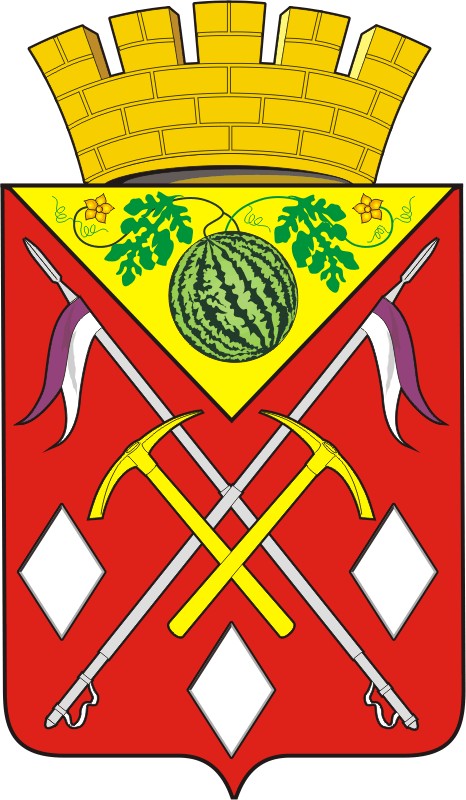 АДМИНИСТРАЦИЯМУНИЦИПАЛЬНОГО ОБРАЗОВАНИЯСОЛЬ-ИЛЕЦКИЙ ГОРОДСКОЙ ОКРУГОРЕНБУРГСКОЙ ОБЛАСТИПОСТАНОВЛЕНИЕ[МЕСТО ДЛЯ ШТАМПА]СахацкийНиколай Николаевич-председатель Единой комиссии,   заместитель главы администрации Соль-Илецкого городского округа по экономике, бюджетным отношениям и инвестиционной политике Тулаев Сергей Александрович-заместитель председателя Единой комиссии,   председатель комитета экономического анализа и прогнозирования  администрации муниципального образования Соль-Илецкий городской округКолесниковаОксана Анатольевна-секретарь Единой комиссии,  главный специалист комитета экономического анализа и прогнозирования администрации муниципального образования Соль-Илецкий городской округ Члены комиссии:Члены комиссии:Члены комиссии:Мищенко Евгения Юрьевна-ведущий специалист юридического отдела администрации муниципального образования Соль-Илецкий городской округПоповИван Игоревич-начальник отдела архитектуры, градостроительства и земельных отношений администрации муниципального образования Соль-Илецкий городской округСитдикова Гульнара Равилевна-начальник отдела по жилищным и социальным вопросам администрации муниципального образования Соль-Илецкий городской округХайбулин Рафаиль Халилович-главный специалист отдела по строительству, транспорту, ЖКХ, дорожному хозяйству, газификации и связи администрации муниципального образования Соль-Илецкий городской округ